§1115.  Stocks of subsidiaries1.   An insurer may invest in the stock of its subsidiary insurance corporation formed or acquired by it; or in the stock of its subsidiary business corporation or corporations formed and engaged solely in any one or more of the following businesses:A.  In any business necessary and incidental to the convenient operation of the insurer's insurance business, or to the administration of any of its lawful affairs, or to the service or benefit of its policyholders;  [PL 1969, c. 132, §1 (NEW).]B.  Providing any of actuarial, computer, data processing, accounting, claims, appraisal, collection, loss prevention or safety engineering and similar services;  [PL 1969, c. 132, §1 (NEW).]C.  Real estate management and development;  [PL 1969, c. 132, §1 (NEW).]D.  Premium financing;  [PL 1969, c. 132, §1 (NEW).]E.  Financing of agents of the insurer;  [PL 1969, c. 132, §1 (NEW).]F.  Acting as investment adviser or principal underwriter of an investment company or companies, registered as such under the Investment Companies Act of 1940;  [PL 1969, c. 132, §1 (NEW).]G.  Financial and investment counseling services;  [PL 1969, c. 132, §1 (NEW).]H.  Administration of self-insurance plans;  [PL 1969, c. 132, §1 (NEW).]I.  Administration of self-insured pension and similar plans, or the self-insured portions of such plans;  [PL 1969, c. 132, §1 (NEW).]J.  Acting as administrative agent for a government instrumentality which is performing an insurance function;  [PL 1969, c. 132, §1 (NEW).]K.  Securities broker-dealer;  [PL 1969, c. 132, §1 (NEW).]L.  Escrow services;  [PL 1969, c. 132, §1 (NEW).]M.  Trust services with respect to funds payable or paid by it under its insurance contracts; or  [PL 1999, c. 715, §6 (AMD).]N.  A depository institution, or any company that controls such an institution, that is subject to the federal Gramm-Leach-Bliley Act, Sections 104(c) and 306(2), 113 Stat. 1338 as long as the insurer's total investment in all such subsidiaries does not exceed 5% of the insurer's admitted assets.  [PL 1999, c. 715, §7 (NEW).][PL 1999, c. 715, §§6, 7 (AMD).]2.   For the purposes of this section a "subsidiary" is a corporation of which the insurer owns sufficient stock to give it effective control.[PL 1969, c. 132, §1 (NEW).]3.  [PL 1987, c. 399, §7 (RP).]SECTION HISTORYPL 1969, c. 132, §1 (NEW). PL 1983, c. 759, §2 (AMD). PL 1987, c. 399, §7 (AMD). PL 1999, c. 715, §§6,7 (AMD). The State of Maine claims a copyright in its codified statutes. If you intend to republish this material, we require that you include the following disclaimer in your publication:All copyrights and other rights to statutory text are reserved by the State of Maine. The text included in this publication reflects changes made through the First Regular and First Special Session of the 131st Maine Legislature and is current through November 1. 2023
                    . The text is subject to change without notice. It is a version that has not been officially certified by the Secretary of State. Refer to the Maine Revised Statutes Annotated and supplements for certified text.
                The Office of the Revisor of Statutes also requests that you send us one copy of any statutory publication you may produce. Our goal is not to restrict publishing activity, but to keep track of who is publishing what, to identify any needless duplication and to preserve the State's copyright rights.PLEASE NOTE: The Revisor's Office cannot perform research for or provide legal advice or interpretation of Maine law to the public. If you need legal assistance, please contact a qualified attorney.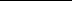 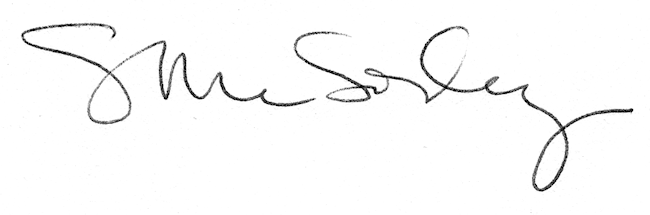 